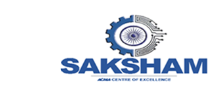 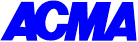 Instructions for online payment through ACMA payment gatewayFor ACMA Centre of Excellence Paid Webinars for May 2020Link to be followed: https://www.acma.in/payment-online.phpInstructions -All fields are mandatory to fill.Fill your name, designation in company, your email address, contact details and company name in separate given fields.In event name fill “ACoE Webinar -   WRITE NAME OF PROGRAM”Fill your company’s GST number at which you want Tax Invoice.In field of Tax Invoice, please mention webinar date “______”.Fill your company’s billing address for preparation of Tax Invoice.Fill amount of payment of “INR 1180 for ACMA Members & ACMA-UNIDO Cluster Members, and for NON-MEMBERS INR 1298  ”. ( Including GST )In the field of TDS amount, please mention “TDS amount” if TDS deducted.Tick mark on check box to accept Terms and Conditions.Click “Checkout” 